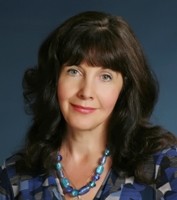 Ирина Анатольевна Волошина Директор Института дополнительного образования ЮУрГУ (НИУ)Кандидат технических наук, доцентvoloshinaia@susu.ruКруг научных интересов:теория непрерывного образования;непрерывное инженерное образование;дополнительное профессиональное образование;непрерывное профессиональное образование в течение жизни;нелинейное деформирование тонкостенных оболочек.
Научная и педагогическая деятельность:С 2005 г. в должности директора Института дополнительного образования (ИДО)   Ирина Анатольевна  ведёт большую и плодотворную работу по подготовке, переподготовке и повышению квалификации по программам дополнительного образования  по приоритетным направлениям развития науки и техники для специалистов международных организаций, российских холдингов и научно-педагогических кадров:ОАО «Российские железные дороги»ОАО «Концерн ПВО «Алмаз–Антей»ОАО «Холдинг МРСК»ОАО «Концерн радиостроения «Вега»ФГУП «Почта России»ГК «Росатом»ОАО «Нефтяная компания «Роснефть»«Emerson» (ProcessManagement)Под руководством Ирины Анатольевны проведены  исследования по выявлению компетенций специалистов  в области энергосбережения  и повышения энергоэффективности. На основании проведенных исследований  разработана  программа «Профессиональная переподготовка и повышение квалификации специалистов в сфере энергосбережения и повышения энергетической эффективности».В 2013 году  под руководством Ирины Анатольевны была проведена программа повышения квалификации «Энергосбережение и повышение энергетической эффективности в ЖКХ и бюджетной сфере» для 500 сотрудников муниципальных организаций Челябинской  области.По программам дополнительного образования ИДО сотрудничает в год более чем с 800 предприятиями и организациями. За год проходят обучение более 7000 человек. Проводит занятия по курсам: «Строительная механика летательных аппаратов», «Прочность летательных аппаратов», «Основы конструкции летательных аппаратов», «Информатика». Для руководителей структур дополнительного образования читает лекции по вопросам развития системы непрерывного образования.С 2015 г. в ЮУрГУ под руководством  Ирины Анатольевны проходит ежегодная международная научно-практическая конференция «Университет  21 века в системе непрерывного образования».Работа со студентами: с 2000 г. по 2007 г. руководила научными студенческими работами по вопросам «Нелинейного деформирования гофрированных мембран больших перемещений». Шесть из этих работ с 2005 г.  по 2007 г. победили в конкурсе грантов промышленной группы «Метран» и губернатора Челябинской области. Ирина Анатольевна – член редколлегии Вестника ЮУрГУ; серии «Образование. Педагогические науки».Участие в проектах:В 2007-2010 г.г. под руководством Ирины Анатольевны ИДО стал  победителем конкурса Министерства образования и науки РФ на право проведения повышения квалификации научно-педагогических работников линейных ВУЗов страны. По этой программе повышена квалификация более 600 научно-педагогических работников.В 2015 году Институт дополнительного образования занял первое место в областном конкурсе «На лучшую  организацию работы по повышению профессиональной культуры преподавателей образовательных организаций высшего образования Челябинской области». Награды:В 2010 г. за значительные успехи в совершенствовании учебногопроцесса, повышение качества подготовки специалистов Волошина И. А. была награждена почетной грамотой Министерства образования и науки РФ.Награждена медалью Государственной Академии Ракетных и Артиллерийских наук «За заслуги в развитии вооружения и военной техники», медалями Федерации космонавтики: «им. К.Э. Циолковского», « им. В.В. Терешковой», «им. В.Н. Челомея».Публикации:И.А. Волошина – автор более 50 научных статей.Ссылка на страницу e-library: https://elibrary.ru/author_items.asp?authorid=565205Индекс Хирша – 3. Число публикаций в Web of Science–3,в Scopus – 1.Публикации по тематике:1. Формирование компетенций управления НИОКТР в национальном исследовательском университете как критерий качества дополнительного образования
Волошина И.А., Котлярова И.О.
В сборнике: Наука ЮУрГУ Материалы 66-й научной конференции. 2014. С. 489-495.2. Опыт Чехии в реализации программ дополнительного профессионального образования управленческих и технических кадров в сфере энергосбережения
Котлярова И.О., Волошина И.А., Анкудинов Е.М.
Вестник Южно-Уральского государственного университета. Серия: Образование. Педагогические науки. 2014. Т. 6. № 4. С. 64-71.3. Компетенции управленческих и технических кадров в сфере энергосбережения как основание проектирования программ переподготовки
Ваулин С.Д., Волошина И.А., Котлярова И.О.
Инженерное образование. 2014. № 16. С. 98-102.4. Анализ программ национального исследовательского университета по формированию компетенций энергоресурсосбережения у сотрудников предприятий
Волошина И.А.
Вестник Южно-Уральского государственного университета. Серия: Образование. Педагогические науки. 2013. Т. 5. № 4. С. 47-53.5. Маркетинг в дополнительном образовании
Волошина И.А., Котлярова И.О., Тягунова Ю.В.
Высшее образование в России. 2010. № 12. С. 48-53.6. Методические рекомендации и образцы документов по организации и проведению программ дополнительного образования
М-во образования и науки Российской Федерации, Федеральное агентство по образованию, Южно-Уральский гос. ун-т, Ин-т доп. образования ; [сост. И. А. Волошина, В. С. Губерниева]. Челябинск, 2008.7. Система дополнительного профессионального образования в новом классическом университете
Волошина И.А., Котлярова И.О.
Вестник Южно-Уральского государственного университета. Серия: Образование, здравоохранение, физическая культура. 2007. № 26 (98). С. 42-45.Все публикации автора в E-Library.